Разделы: Химия, Конкурс «Презентация к уроку» Презентация к уроку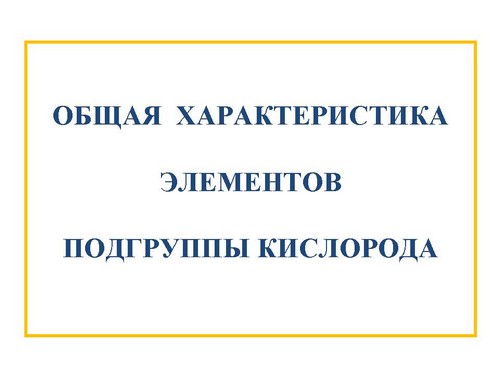 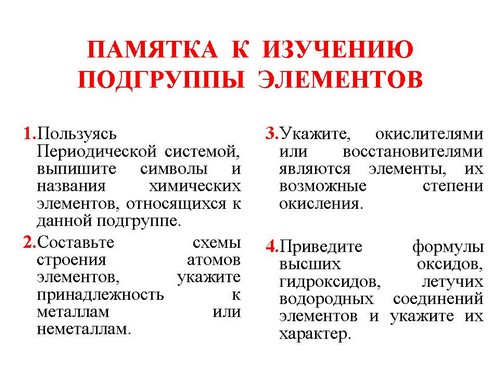 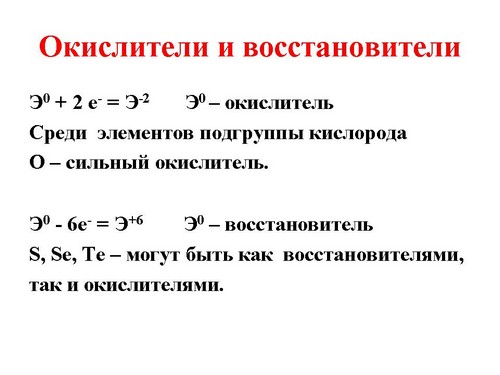 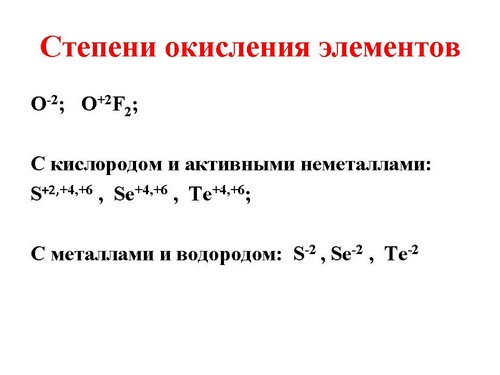 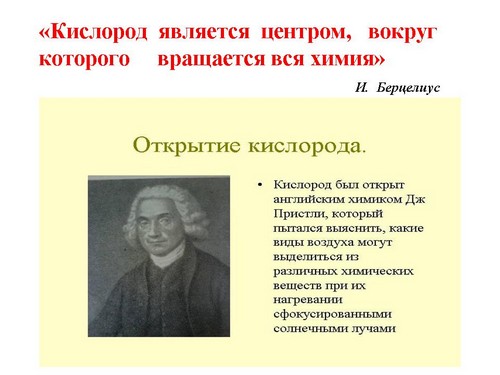 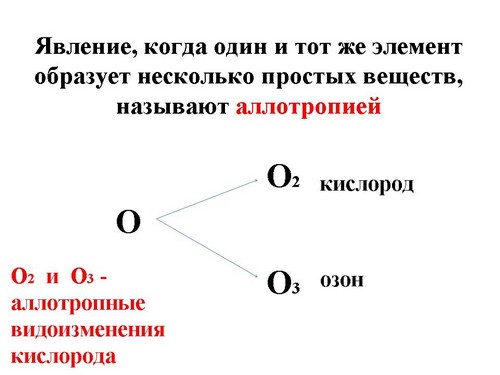 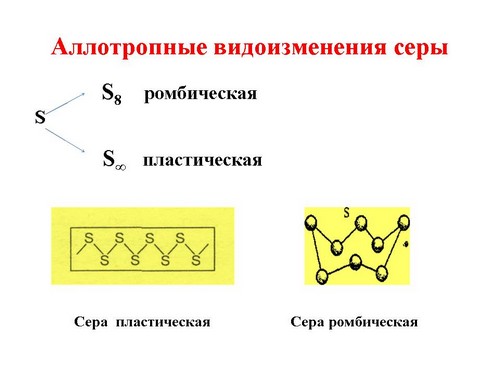 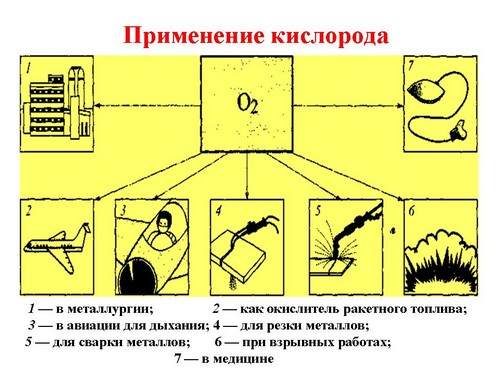 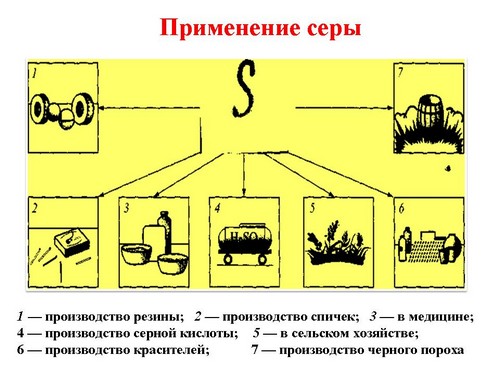 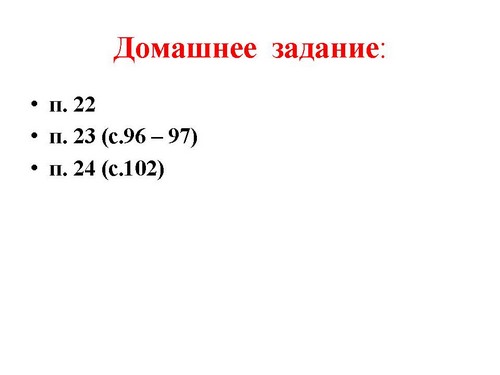 Назад Вперёд 12345678910Загрузить презентацию (983 кБ)Внимание! Предварительный просмотр слайдов используется исключительно в ознакомительных целях и может не давать представления о всех возможностях презентации. Если вас заинтересовала данная работа, пожалуйста, загрузите полную версию. Цели урока: обучающая: охарактеризовать элементы подгруппы кислорода на основании их положения в Периодической системе и строения атомов; расширить знания учащихся о свойствах элементов главных подгрупп; познакомиться со свойствами элементов – простых веществ;коррекционная: отработка умений фиксации взора, ориентации в определенном перцептивном поле, развитие и совершенствование прослеживающих и констатирующих функций неполноценного зрения;воспитательная: формирование навыков здорового образа жизни, бережного отношения к природным богатствам, экологически грамотное поведение в природе и обществе как социально и личностно значимого компонента образованности человека.Задачи урока: используя предварительную работу учащихся при подготовке к уроку, частично – поисковый, творческий подход к обучению, опираясь на ранее полученные знания, направлять деятельность учащихся на установление закономерности в изменении свойств элементов и их соединений в зависимости от положения в Периодической системе и строения атомов; способствовать приобретению умений учащихся самостоятельно оценивать свои знания.Оборудование урока: Периодическая система химических элементов Д.И. Менделеева; вода, сера кристаллическая, прибор для нагревания; минералы: пирит, медный блеск, свинцовый блеск, цинковая обманка.Форма проведения урока: урок по технологии “Развивающее обучение” с использованием ИКТ.Тип урока: объяснительно-поисковый.Ход урокаI. Организационный этап.II. Постановка цели урока и актуализация.Учитель: Ребята, мы с вами изучили Периодический закон и Периодическую систему химических элементов Д.И. Менделеева, можем охарактеризовать элементы исходя из их положения в системе, зная строение их атомов. А теперь мы приступаем к изучению подгрупп химических элементов. Начинаем с подгруппы кислорода. Свои ответы я предлагаю вам оценивать самостоятельно. Для этого вы берете жетон, цвет которого соответствует отметке: красный – “5”, зеленый – “4”, желтый – “3”. В конце урока подведем итоги. Итак, тема нашего урока:Записать в тетрадь:Общая характеристика элементов подгруппы кислорода (слайд №1).III. Воспроизведение учащимися знаний, полученных ранее.Памятка к изучению подгруппы элементов (слайд №2):1. Пользуясь Периодической системой, выпишите символы и названия химических элементов, относящихся к данной подгруппе.2. Составьте схемы строения атомов элементов, укажите принадлежность к металлам или неметаллам.3. Укажите, окислителями или восстановителями являются элементы, их возможные степени окисления.4. Приведите формулы высших оксидов, гидроксидов, летучих водородных соединений элементов и укажите их характер.Работа учащихся у доски по плану памятки:1. Учащийся выписывает знаки элементов VI группы главной (А) подгруппы, называет их.Записать в тетрадь:VI группа, главная подгруппа: O – кислород, S – сера, Se – селен, Te – теллур, Po– полоний.Дополнение учителя: эти элементы имеют групповое название “халькогены”, что означает “образующие руды”.2. Учащийся изображает схемы строения атомов О, S, Se, Те, Po и объясняет их принадлежность к металлам или неметаллам.Записать в тетрадь: О +8 2е, 6е S +16 2е, 8е,6е Sе +34 2е,8е,18е,6еТак как на внешнем энергетическом уровне содержится 6 электронов, до завершения уровня не хватает 2-х электронов, следовательно элементы могут присоединять 2 электрона и проявляют неметаллические свойства (кислород и сера – неметаллы). Но элементы могут и отдавать электроны с внешнего энергетического уровня, то есть, 6 электронов. Способность отдавать электроны усиливается с увеличением заряда ядра атома и увеличением радиуса атома элементов, т.е. сверху вниз. Таким образом, селен и теллур уже будут проявлять некоторые металлические свойства, а полоний – это металл.3. Учащийся у доски указывает окислители и восстановители и называет возможные степени окисления элементов:Так как на внешнем энергетическом уровне содержится 6 электронов, до завершения уровня не хватает 2-х электронов, следовательно элементы могут присоединять 2 электрона и минимальная степень окисления элементов будет равна минус два, а сами элементы будут являться окислителями.Записать в тетрадь: (слайд №3) Э0 +2 е- = Э-2 Э0 – окислительСреди этих элементов O - сильный окислитель.Но так как радиусы атомов увеличиваются сверху вниз, то способность принимать электроны падает и нарастает способность к отдаче электронов, то есть окислительная способность уменьшается, а восстановительная способность усиливается. На внешнем энергетическом уровне элементы содержат 6 электронов, следовательно могут отдать все 6 электронов и максимальная степень окисления у них будет равна плюс 6.Записать в тетрадь: (слайд №3) Э0 - 6е- = Э+6 Э0 – восстановительS, Se, Te – могут быть как восстановителями, так и окислителями.Дополнение учителя: для кислорода не типична степень окисления, равная +6, он проявляет степень окисления -2, в соединении со фтором +2. Также эти элементы могут проявлять степени окисления +2, +4 и +6 в соединениях с кислородом и другими активными неметаллами, -2 в соединениях с металлами и водородом.Записать в тетрадь: (слайд №4)Степени окисления элементов: О-2; O+2F2; с кислородом и активными неметаллами S+2,+4,+6 , Se+4,+6 , Te+4,+6;с металлами и водородом S-2 , Se-2 , Te-2.4. Учащийся у доски записывает формулы оксидов и гидроксидов в высшей степени окисления элементов, их летучие водородные соединения.Высшие оксиды образуются элементами в максимальной степени окисления +6 и имеют общую формулу RО3: Записать в тетрадь:Оксиды элементов (+6): SO3 – кислотный оксидSeO3 – кислотный оксид (Помощь учителя в определении характера оксидов.)Записать в тетрадь.Гидроксиды элементов (+6): H2SO4 – серная кислотаH2SeO4 – селеновая кислотаСила кислот убывает сверху вниз.Водородные соединения имеют общую формулу Н2R и образуются элементами в минимальной степени окисления ( - 2).Записать в тетрадь.Водородные соединения элементов: Н2О – оксид водорода (вода)Н2S – сероводородH2Se – селеноводород Дополнение учителя: кроме воды, – это ядовитые газы. Водные растворы этих соединений – это кислоты, сила которых возрастает от сероводорода к теллуроводороду, т.е. сверху вниз в подгруппе.IV. Введение новых знаний. Изучение элементов – простых веществ. Объяснение учителя.1. Кислород – О2, газ без цвета, вкуса и запаха, тяжелее воздуха, малорастворим в воде, при t=-1830С сжижается (светло-голубого цвета), поддерживает дыхание и горение. Сильный окислитель. Открыт в 1774 году Джозефом Пристли (слайд №5).2. Озон – О3, газ голубого цвета с характерным запахом свежести, в 1,5 раза тяжелее воздуха, в жидком состоянии темно-синий, ядовит, разрушает ткани дыхательных путей. Более сильный окислитель, чем О2 (красители обесцвечиваются, спирт воспламеняется). Благоприятно влияет на организм человека в небольшом количестве (аромат свежести во время грозы).Записать в тетрадь (слайд №6): Явление, когда один и тот же элемент образует несколько простых веществ, называют аллотропией.О2 и О3 – аллотропные видоизменения.3. Сера – S имеет два аллотропных видоизменения: (слайд №7) S8 ромбическая – или просто сера - хрупкое вещество желтого цвета, не растворима в воде и ею не смачивается, легкоплавка, неэлектроповодна и теплопроводна. В узлах ее кристаллической решетки находятся циклические восьмиатомные молекулы типа “корона”.пластическая – темного цвета, растягивается и сжимается как резина. Получают из Sобычной нагреванием до t=444 и последующим охлаждением.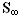 Демонстрации:1. сера, ее растворимость в воде;2. показ минералов, содержащие серу: PbS – свинцовый блеск, Cu2S – медный блеск, ZnS – цинковая обманка, FeS2 – пирит;3. получение серы пластической: кристаллическую нагреть до t0 = 112,80С, образуется расплав серы, далее продолжить нагревание до t0 = 444,60C (кипение), затем быстро вылить кипящую серу в холодную воду и наблюдать образование серы пластической.4. Селен – Seоткрыт в 1817 г. Берцеллиусом. В чистом виде Se - твердое вещество серого цвета с металлическим отсветом, ядовит. Способен заменять серу при построении белковых молекул растений, при употреблении в пищу которых переходит в организм животных и человека. По свойствам похож на серу. Используется при вулканизации каучука (для получения резины), для изготовления выпрямителей переменного тока, в стекольной промышленности для обесцвечивания стекол.Сообщения учащихся (подготовка сообщений производится учащимися самостоятельно дома): Кислород в природе, его применение (слайд №8) Озон в природе, его применение.Сера в природе, ее применение (слайд №9) V. Обобщение и систематизация знаний.Беседа с учащимися по вопросам: Назовите элементы подгруппы кислорода.Назовите возможные степени окисления кислорода и серы.Назовите окислители и восстановители.Какое явление называется аллотропией?Какие элементы имеют аллотропные видоизменения? Назовите эти видоизменения.Назовите основные физические свойства кислорода и серы.Где в природе встречаются кислород и сера?VI. Подведение итогов урока.VII. Определение и разъяснение домашнего задания (слайд №10).